							         Stefan Schönland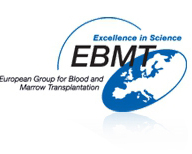 Secretary of CMWP / 14.11.16EBMT - CMWP Business Meeting20th and 21st of January, 2017Venue and hotel: Holiday Inn; Paris gare de l’Est5, rue du 8 mai 1945, Paris, 75010, FrancePLEASE SEND REPLY FORM before January, 6TH (preferably by e-mail) TO:marie.robin@aphp.fr; Valerie.quinet@aphp.fr I will attend the CMWP meeting			Yes / NoI will attend the educational event  			Yes / NoPlease reserve a room for me on January 20th 			Yes / NoDo you need a room on January 19th (depending on availability and budget)  		Yes / NoPlease indicate which of the activities listed below you will attend:*Title: New insight into pathogenesis and treatment of MDS  Add your name and address belowName: 								Dietary requirement: 	Address: 	Email:		 TimeYESNOLunch and coffeeFriday12.00 – CMWP – general mattersCLL subcommitteeMPN subcommittee Coffee breakPCD subcommitteeMDS subcommitteeDinner20.00 -  22.30 Educational Event*Saturday08.30 – 12.55Lunch13.00 – 14.00